Атрибуты РДПОО «Содружество»ГОРН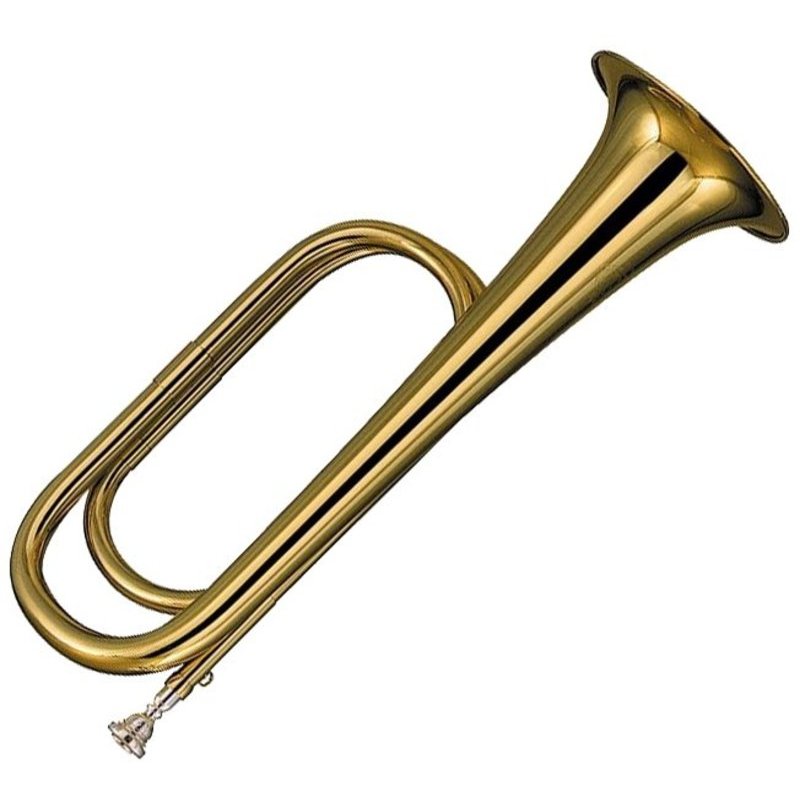 БАРАБАН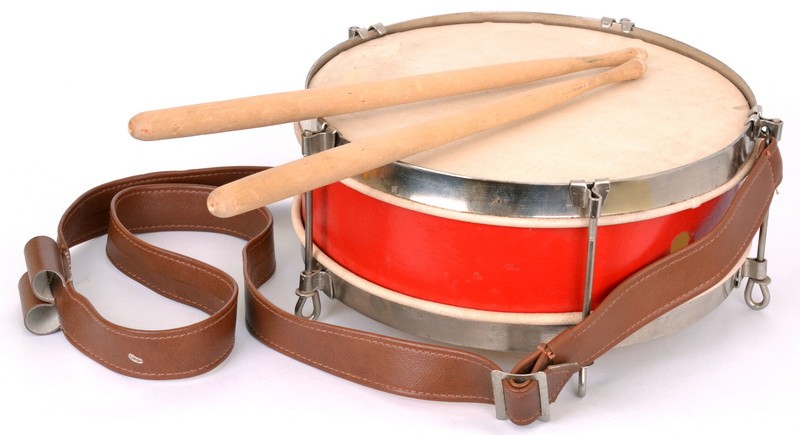 